Муниципальное образование«Бугровское сельское поселение»Всеволожского муниципального района Ленинградской областиАДМИНИСТРАЦИЯПОСТАНОВЛЕНИЕ     12.08.2015           	                     	                    № 383          п. БугрыО внесении изменений в  постановление администрации МО «Бугровское сельское поселение»от 13.11.2013 № 385 «Об утверждении муниципальной программы«Проектирование, строительство, содержание и капитальный ремонт инженерных сетей в сфере ЖКХ   МО  «Бугровское сельское поселение» на  2014-2016гг.» (с изменениями на 10 июля 2015 г.)     В соответствии со статьей 179 Бюджетного кодекса Российской Федерации, руководствуясь Порядком разработки и реализации  муниципальных программ МО «Бугровское сельское поселение», утвержденным постановлением администрации МО «Бугровское сельское поселение» от 11.09.2013 № 309, администрация «Бугровское сельское поселение» Всеволожского  муниципального района  Ленинградской областип о с т а н о в л я е т:   1. Внести изменения в постановление администрации МО «Бугровское сельское поселение» от 13.11.2013  № 385 «Об утверждении муниципальной программы «Проектирование, строительство, содержание  и капитальный ремонт инженерных сетей в сфере ЖКХ МО  «Бугровское сельское поселение»  на  2014-2016гг.» (с изменениями на 10 июля 2015 г.) (основание  - служебная записка заместителя главы администрации от 06.08.2015):в разделе 2  п.1.1 задачи 1 читать в новой редакции:«Строительство распределительного (уличного) газопровода и  ПРГ для газоснабжения жилых домов в д.Энколово»;задачу 1 дополнить новой строкой           в строке «Итого по задаче 1»  в графе «Всего»  цифру «13682,1» заменить цифрой «13832,9»,  в графе «2015» цифру «4210» заменить цифрой «4360,8»;          в п.1.6 задачи 1  в графе «Всего»  цифру «910» заменить цифрой «759,2»,  в графе «2015» цифру «910» заменить цифрой «759,2»;          в п.2.3 задачи 2 добавить: «предпроектные задачи и изыскания»;          в п.2.13 задачи 2  в графе «Всего»  цифру «4100» заменить цифрой «541,8»,  в графе «2015» цифру «4100» заменить цифрой «541,8»;          в п.2.14 задачи 2  в графе «Всего»  цифру «4400» заменить цифрой «7958,2»,  в графе «2015» цифру «4400» заменить цифрой «7958,2»;          в п.3.1  задачи 3 добавить: «разработка технико-экономического обоснования»;          в   п.3.7  задачи 3 добавить: «очистка и ремонт колодцев хозяйственно-бытовой, ливневой канализации»;          в   п.3.13  задачи 3 добавить: «от узла учета №1 до КПП»;задачу 3 дополнить новой строкой в строке «Итого по задаче 3»  в графе «Всего»  цифру «17194,2» заменить цифрой «17682,4»,  в графе «2015» цифру «6689» заменить цифрой «7177,2»;в строке «Всего по муниципальной программе» в графе «Всего»  цифру«59748» заменить цифрой «60387»,  в графе «2015» цифру «29290,7» заменить цифрой «29929,7».    2.	Настоящее постановление разместить на официальном сайте МО «Бугровское сельское поселение» http://www.admbsp.ru/.    3.	Контроль за исполнением настоящего постановления возложить на заместителя главы администрации МО «Бугровское сельское поселение» Глава администрации                                                                        Г.И.Шорохов 1.8Техническое обслуживание и текущий ремонт газораспределительной сети МО «Бугровское сельское поселение»Адм.МО «Бугровское сельское поселение»0502 0200001 244 225150,8150,83.15Технологическое присоединение для электроснабжения канализационной насосной станции в п.Бугры, ул.Полевая, д.16Адм.МО «Бугровское сельское поселение»05020200003244 226488,2488,2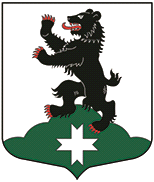 